SOẠN BÀI BỨC TRANH CỦA EM GÁI TÔI   Soạn bài Bức tranh của em gái tôi trang 48-51 SGK Ngữ văn 6 tập 1 sách Kết nối tri thức và cuộc sống với hướng dẫn trả lời chi tiết câu hỏi trong bài học.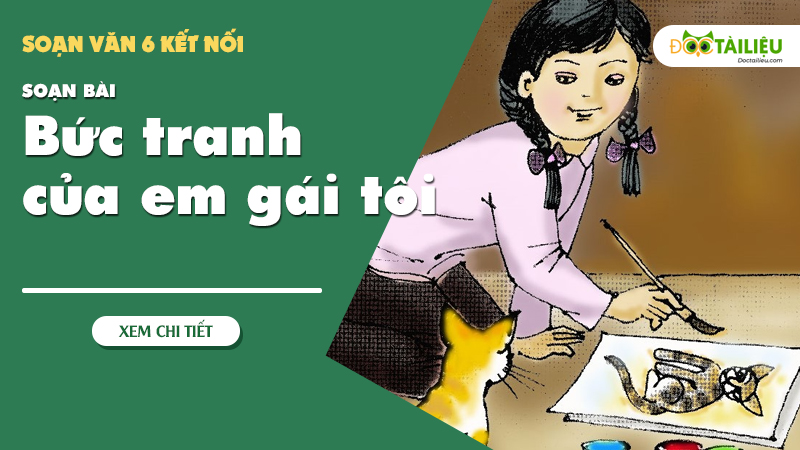 Gợi ý trả lời câu hỏi soạn Bức tranh của em gái tôi theo sách giáo khoa Kết nối tri thức với cuộc sống.Soạn bài bức tranh của em gái tôi phần sau khi đọcCâu 1 trang 51 Ngữ văn 6 tập 1 Kết nối tri thứcTrong truyện ngắn Bức tranh của em gái tôi người kể chuyện là ai? Xuất hiện ở ngôi thứ mấy?Trả lời :Người kể chuyện: nhân vật anh trai.Ngôi kể: thứ nhất (xưng tôi)=> Việc kể chuyện theo ngôi thứ nhất sẽ giúp cho câu chuyện trở nên chân thực, cũng như nhân vật kể chuyện có thể bộc lộ suy nghĩ về hành động của mình.Trong truyện ngắn Bức tranh của em gái tôi, người kể chuyện là người anh. Tác giả muốn nói tới quá trình tự thức tỉnh của người anh. Đây cũng là nhân vật có ý nghĩa giáo dục lứa tuổi học sinh phải biết vượt lên sự hạn chế của bản thân để hướng tới điều hoàn thiện về nhân cách. Việc để cho người anh là người kể chuyện có tác dụng như sau:Được kể từ ngôi thứ nhất, câu chuyện sẽ trở nên chân thực vì nó là câu chuyện của "tôi". Tác giả có thể miêu tả câu chuyện của người anh một cách sinh động bằng chính ngôn ngữ của nhân vật. Độ tin cậy trong câu chuyện vì thế cao hơn so với lời kể của các nhân vật khác trong câu chuyện.Người em hiện lên hoàn toàn qua lời kể của người anh. Điều này tạo nên vẻ khách quan cho câu chuyện. Hơn nữa, nhân vật người em luôn thay đổi theo diễn biến tâm trạng của người kể nên câu chuyên hiện lên hết sức sinh động.Câu 2 trang 51 Ngữ văn 6 tập 1 Kết nối tri thứcEm thích nhất đặc điểm gì ở nhân vật Mèo - Kiều Phương? Vì sao?Trả lời : - Đặc điểm ở nhân vật Mèo - Kiều Phương: Một cô bé có tình cảm trong sáng, tấm lòng nhân hậu.- Nguyên nhân: Đó là đức tính tốt đẹp của con người, nhờ có tình yêu thương, sự nhân hậu của Kiều Phương mà người anh trai đã nhận ra khuyết điểm, sai lầm của bản thân.Ở nhân vật Mèo - Kiều Phương, điều em thích nhất đó là 1 cô bé hiếu động và rất đam mê hội họa. Ở cô bé toát lên những phẩm chất đáng quý, đó là sự hồn nhiên , trong sáng và nhân hậu . Khi bị anh trai gọi là Mèo , cô bé không buồn hay giận mà còn vui vẻ chấp nhận và thường dùng tên ấy để xưng hô với bạn bè . Mặt cô bé lúc nào cũng lấm lem màu vẽ do mình tự sáng chế . Bị anh la mắng thì Mèo vênh mặt lên. Mặc dù tài năng hội họa của cô bé được mọi người đánh giá rất cao nhưng cô bé vẫn giữ được tâm hồn trong sáng , hồn nhiên . Tuy hay bị anh la mắng nhưng cô bé vẫn dành cho anh những tình cảm thật tốt đẹp và rất trân trọng anh . Những tình cảm đó đã được thể hiện ở bức tranh đoạt giải nhất của Phương . Khi dự thi trở về , mặc dù trước thái độ lạnh nhạt của anh trai , Mèo vẫn kêu anh cùng đi nhận giải với mình.Câu 3 trang 51 Ngữ văn 6 tập 1 Kết nối tri thứcEm có nhận xét gì về cảm xúc, thái độ, hành động của nhân vật “tôi” trước khi xem bức chân dung do em gái mình vẽ?Trả lời :Cảm xúc, thái độ, hành động của nhân vật "tôi" (người anh) trước khi xem bức chân dung do em gái mình vẽ:Từ trước cho đến khi thấy em tự chế màu vẽ : Người anh tỏ ra người lớn, đặt tên em là Mèo, cho việc chế màu vẽ là chuyện trẻ con. Khi tài năng hội họa của em được phát hiện thì anh có mặc cảm thua kém và ghen tị.Việc lén xem những bức tranh của  em và trút tiếng thở dài chứng tỏ người anh nhận ra tài năng của em và sự kém cỏi của mình. Khi đứng trước bức tranh được giải của em thì người anh ngỡ ngàng, rồi đến hãnh diện, sau đó là xấu hổ. Người anh biết em gái có tài năng hội họa đã không thể thân với em gái như trước kia vì những lí do sau : Anh cảm thấy mình bất tài, thua kém em. Anh cảm thấy mọi người chỉ chú ý đến em gái, còn mình thì bị đẩy ra ngoài. Anh cảm thấy ghen tị với em. Vì những lí do đó mà người anh thường "gắt um lên", "khó chịu", hay quát mắng em. Và những điều này lại làm cho người anh xa lánh em.Câu 4 trang 51 Ngữ văn 6 tập 1 Kết nối tri thứcNhân vật “tôi” đã thay đổi ra sao sau khi xem bức chân dung của mình do em gái vẽ. Vì sao có sự thay đổi ấy.Trả lời :- Khi đứng trước bức tranh được tặng giải Nhất của em gái, tâm trạng của người anh: Sự ngỡ ngàng khi trong mắt em gái mình lại hoàn hảo như vậy. Từ ngỡ ngàng đến hãnh diện vì tài năng của em mình. Chính điều đó đã làm cho niềm vui, niềm hạnh phúc của người anh chuyển thành xấu hổ.- Nguyên nhân: Bức tranh của Kiều Phương hay chính tấm lòng trong sáng và tình yêu thương sâu sắc của cô bé đã giúp cho người anh nhận ra sai lầm của bạn thân.Câu 5 trang 51 Ngữ văn 6 tập 1 Kết nối tri thứcTừ văn bản Chuyện cổ tích về loài người, Mây và sóng, Bức tranh của em gái tôi, em nhận thấy điều quan trọng nhất có thể gắn kết các thành viên trong gia đình là gì?Trả lời :Từ văn bản Chuyện cổ tích về loài người, Mây và sóng, Bức tranh của em gái tôi, em nhận thấy điều quan trọng nhất có thể gắn kết các thành viên trong gia đình là: tình yêu thương, lòng vị tha, bỏ qua những thói ích kỷ, sự thánh thiện, tấm lòng nhân hậu sẽ cảm hóa được những điều xấu xa, tầm thường trong cuộc sống, vượt khỏi mặc cảm, tự ti để con người có thể bảo vệ và quan tâm tới nhau hơn, hoàn thiện tính cách của mình.Tìm hiểu văn bản bức tranh của em gái tôi1. Tác giả- Tạ Duy Anh, sinh năm 1959, quê ở huyện Chương Mỹ, tỉnh Hà Tây (nay là Hà Nội).- Hiện đang công tác tại Nhà xuất bản Hội nhà văn.- Ông là một cây bút trẻ trong thời kỳ đổi mới.- Một số tác phẩm: Thiên thần sám hối (tiểu thuyết), Bức tranh của em gái tôi (truyện ngắn), Dưới bàn tay vô hình (tự truyện), Bước qua lời nguyền (tiểu thuyết)...2. Tác phẩma. Xuất xứTruyện đoạt giải Nhì trong cuộc thi viết “Tương lai vẫy gọi” của báo Thiếu niên tiền phong.In trong tập “Con dế ma” (xuất bản 1999)b. Bố cụcCó thể chia bố cục văn bản Bức tranh của em gái tôi 4 phần:Phần 1: Từ đầu đến “Em không phá là được…”. Giới thiệu về nhân vật người em.Phần 2. Tiếp theo đến “Chú còn hứa sẽ giúp em gái tôi để nó phát huy tài năng”. Người em bí mật vẽ tranh và tài năng được phát hiện.Phần 3. Tiếp theo đến “nó như chọc tức tôi”. Tâm trạng, thái độ của người anh trước tài năng của em gái.Phần 4. Còn lại. Người em đi thi, câu chuyện về bức tranh đoạt giải và sự hối hận của người anh.c. Tóm tắtTruyện kể về hai anh em Kiều Phương (còn gọi là Mèo). Kiều Phương là một cô bé hay nghịch ngợm nhưng lại có năng khiếu vẽ đặc biệt. Một lần tình cờ chú Tiến Lê - người bạn thân của bố phát hiện ra tài năng của cô bé. Còn người anh thì mặc cảm khi thấy mình không có tài năng gì. Nhờ có sự giúp đỡ của chú Tiến Lê, Kiều Phương được đi dự trại thi vẽ tranh quốc tế khiến người anh vô cùng ghen tị. Nhưng thật bất ngờ, bức tranh đoạt giải của cô bé lại là bức tranh vẽ về người anh thân yêu của mình. Bức tranh vẽ về người anh trai đẹp lung linh và rất hoàn hảo khiến người anh từ hãnh diện đến xấu hổ. Trước bức tranh, người anh nhận ra tấm lòng nhân hậu của em gái và hối hận vì đã có lúc mình đã đối xử không đúng với em.3. Đọc - hiểu văn bảna. Nhân vật người anh trai- Trước khi phát hiện ra tài năng của em gái:Đặt cho em gái cái biệt danh là “Mèo”Tỏ ra khó chịu khi thấy em hay lục lọi đồ vật trong nhà.Thấy em gái mày mò tự chế ra màu vẽ, cậu ta âm thầm theo dõi nhưng coi đó chỉ là trò nghịch ngợm của trẻ con, thường xuyên bắt bẻ em.- Khi tài năng hội hoạ của em gái được phát hiện:Bố mẹ vui mừng người anh lại cảm thấy buồn bã, ganh tị.Cảm thấy mặc cảm vì bản thân mình không có tài năng gì.Lén xem những bức tranh em gái vẽ: thầm cảm phục tài năng của em gái mình.Khó chịu và hay gắt gỏng với em, không thể chơi thân với em như trước.- Khi em gái tham dự cuộc thi vẽ tranh và khi biết tin được giải Nhất:Người em muốn chia sẻ niềm vui với anh trai, nhưng người anh lại lạnh lùng gạt ra.Chỉ đến khi nhìn thấy bức tranh đạt giải Nhất, người anh đã cảm thấy vô cùng xúc động và ân hận vì mình đã đối xử không tốt với em gái, cảm thấy mình không xứng đáng với tấm lòng nhân hậu và cao thượng của em.b. Nhân vật Kiều Phương- Kiều Phương là cô bé hồn nhiên và ngây thơ:Kiều Phương vui vẻ khi được đặt biệt danh là “Mèo", thậm chí còn dùng cái tên đó để xưng hô với bạn bè.Cô bé hay lục lọi các đồ vật trong nhà một cách thích thú.Kiều Phương “vênh mặt” trả lời hồn nhiên “Mèo mà lại! Em không phá là được” khi người anh trai tỏ vẻ khó chịu “Này, em không để chúng nó yên được à!”.Kiều Phương vừa làm những việc bố mẹ phân công vừa hát vui vẻ.=> Một nhân vật luôn hồn nhiên ngây thơ và đáng yêu.- Kiều Phương là cô bé có tài năng hội họa:Cô bé thường chế ra những màu vẽ với nhiều màu khác nhau: đỏ, vàng, xanh, đen…Qua lời khen của chú Tiến Lê và qua sự ngạc nhiên của ba mẹ Kiều Phương thôi, ta cũng thấy rõ điều đó: “Anh chị có phúc lớn rồi. Anh có biết con gái anh là một thiên tài hội họa không?”.Thái độ của người thân trong gia đình: Ba của Kiều Phương thì hết sức ngạc nhiên: “Con gái tôi vẽ đây ư? Chả lẽ lại đúng là nó, cái con Mèo hay lục lọi ấy!”, “Ôi, con đã cho bố một bất ngờ quá lớn”. Mẹ của Kiều Phương thì không kìm được xúc động trước lời khen của họa sĩ Tiến Lê dành cho con gái mình.Kiều Phương được khẳng định qua bức tranh Phương đoạt giải nhất trong trại thi vẽ quốc tế.- Kiều Phương là cô bé có tình cảm trong sáng và lòng nhân hậu:Kiều Phương đã dành cho anh trai những tình cảm thật trong sáng.Phải là người có tình cảm trong sáng và nhân hậu, Kiều Phương mới vẽ được tranh về anh trai mình đẹp và có ý nghĩa như.Lời người anh trai muốn nói với mẹ mình ở cuối tác phẩm chính là lời khẳng định về tâm hồn của Kiều Phương: “Không phải con dâu. Đấy là tâm hồn và lòng nhân hậu cứa em con đấy".-/-Với toàn bộ tài liệu hướng dẫn soạn bài Bức tranh của em gái tôi - Kết nối tri thức, hi vọng các em sẽ chuẩn bị bài học tốt nhất trước khi tới lớp. Chúc các em học tốt môn Ngữ văn 6.
THAM KHẢO THÊMSoạn văn 6 sách Kết Nối Bài 2Soạn bài Chuyện cổ tích về loài ngườiSoạn bài thực hành tiếng Việt trang 43Soạn bài Mây và sóng (Lớp 6)Soạn bài thực hình tiếng Việt trang 47Soạn bài Bức tranh của em gái tôiSoạn Viết đoạn văn ghi lại cảm xúc về một bài thơ có yêu tố tự sự và miêu tảSoạn bài trình ý kiến về một vấn đề trong đời sống gia đìnhSoạn bài củng cố, mở rộng trang 57